Source: APG15-2/OUT-08(Rev.2)preliminary views on WRC-15 agenda items 9.1.1, 9.1.2, 9.1.3 and 9.1.8Agenda Item 9.1:to consider and approve the Report of the Director of the Radiocommunication Bureau, in accordance with Article 7 of the Convention on the activities of the Radiocommunication Sector since WRC-12;Issue 9.1.1:Resolution 205 (Rev.WRC-12) - Protection of the systems operating in the mobile- satellite service in the band 406-406.1 MHz
APT Preliminary Views:Further studies are required on this issue. APT members are encouraged to monitor and evaluate the studies conducted in ITU-R and submit their contributions for further considerations in future meetings. All incumbent services to which the relevant bands are allocated should be protected for existing and planned assignments.Issue 9.1.2:Resolution 756 (WRC-12) - Studies on possible reduction of the coordination arc and technical criteria used in application of No. 9.41 in respect of coordination under No. 9.7APT Preliminary Views:APT supports the continuing studies within the ITU-R on the possible reduction of the size of the coordination arc used in application of No. 9.7, and a review of technical criteria used in application of No. 9.41 which is directly related, in accordance with Resolution 756 (WRC-12).Other Views:Iran is of the view that use of piecemeal approach to modify/enhance the regulatory provisions governing the use of orbital/spectrum resources in space services, such as reduction of coordination arc, modification to RR No. 9.41, increasing the ΔT/T threshold criteria or changing it by another criteria (such as C/I or PFD mask) in an independent manner is not appropriate. Due to the fact that all these issues are related with each other, these should be further studied and decided in a global approach. The use of coordination arc was to absorb the backlog and now that it is eliminated as result of such use, therefore, it is necessary to invoke the traditional technical criteria for the coordination (no coordination arc anymore). Agenda Item 9.1.3: Resolution 11 (WRC-12) - Use of satellite orbital positions and associated frequency spectrum to deliver international public telecommunication services in developing countriesAPT Preliminary Views:Further studies are required. APT members are encouraged to monitor and evaluate the studies conducted in ITU-R and submit their contributions for further considerations in the next meetings. Some concerns were expressed over some regulatory amendments to relevant resolutions of the ITU-R including Resolution 11 (WRC-12) and Resolution 15 (WRC-03).  This matter should be further studied and considered as appropriate to put emphasis on developed countries so that it may be possible for developing countries to access required services in their geographical local regions, and not to deny their requests unreasonably as clearly mentioned by their primary rights in United Nations and ITU Constitutions. Agenda Item 9.1.8: Resolution 757 (WRC-12) - Regulatory aspects for nano- and picosatellitesAPT Preliminary Views:APT Members support the study to examine the necessary procedures for notifying nano- and picosatellites taking into account their unique characteristics while ensuring the protection of existing allocated services and existing and future radio stations operated in accordance with the RR and avoiding inconsistencies with other provisions of the RR. APT members are encouraged to monitor the study progress in ITU-R, carry out necessary studies and submit their contributions for further considerations in the next meetings.____________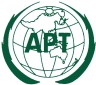 ASIA-PACIFIC TELECOMMUNITYAPT Conference Preparatory  Group for WRC-15 APT Conference Preparatory  Group for WRC-15 